Copyright information - Please read© This Free Resume Template is the copyright of Hloom.com. You can download and modify this template for your own personal use to create a resume for yourself, or for someone else. You can (and should!) remove this copyright notice before sending your resume to potential employers.You may not distribute or resell this template, or its derivatives, and you may not make it available on other websites without our prior permission. All sharing of this template must be done using a link to http://www.hloom.com/google-doc-resumes/. For any questions relating to the use of this template please email us.More Google Doc Resume Templates here: http://www.hloom.com/google-doc-resumes/Mary HloomcraftSystem AnalystClass aptent taciti sociosqu ad litora torquent per conubia nostra, per inceptos hymenaeos. Donec ullamcorper fringilla eros. Fusce in sapien eu purus dapibus commodo. Cum sociis natoque penatibus et magnis dis.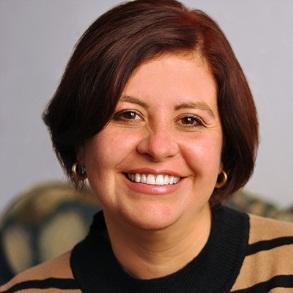 Related SkillsMauris eget neque	■■■■■■■■■■Suspendisse dui	■■■■■■■■■■Ut nonummy	■■■■■■■■■■Donec blandit	■■■■■■■■■■Donec hendrerit	■■■■■■■■■■Etiam eget dui	■■■■■■■■■■Sed at lorem	■■■■■■■■■■Aliquam erat volutpat	■■■■■■■■■■Vivamus a mi	■■■■■■■■■■Class aptent taciti	■■■■■■■■■■Morbi neque	■■■■■■■■■■Cum sociis natoque	■■■■■■■■■■Professional SkillsSed ac ligula	■■■■■■■■■■Ut tincidunt volutpat	■■■■■■■■■■Curabitur posuere	■■■■■■■■■■Nullam hendrerit	■■■■■■■■■■Contact InfoAddress:	Michigan MI 	60689Email :	info@hloom.comPhone :	(123) 456 78 99Website:	www.hloom.com